Vorlage: GrammatikbilderWürden Sie das auch so sagen?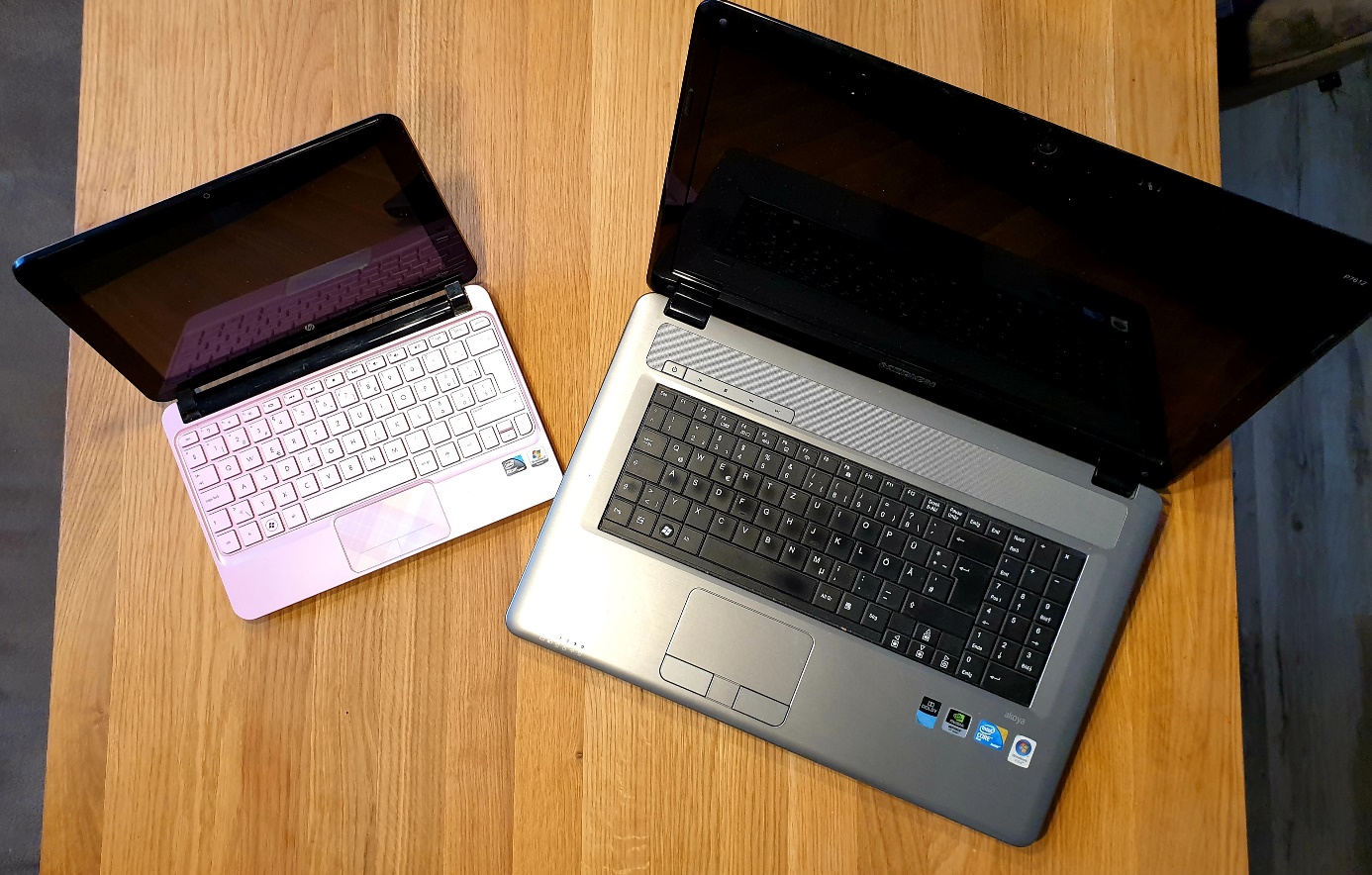 Würden Sie das auch so sagen? Ja? Vielleicht? Dann sehen Sie sich das Kapitel zur Wortart „Adjektive“ an. Geht es Ihnen auch manchmal so?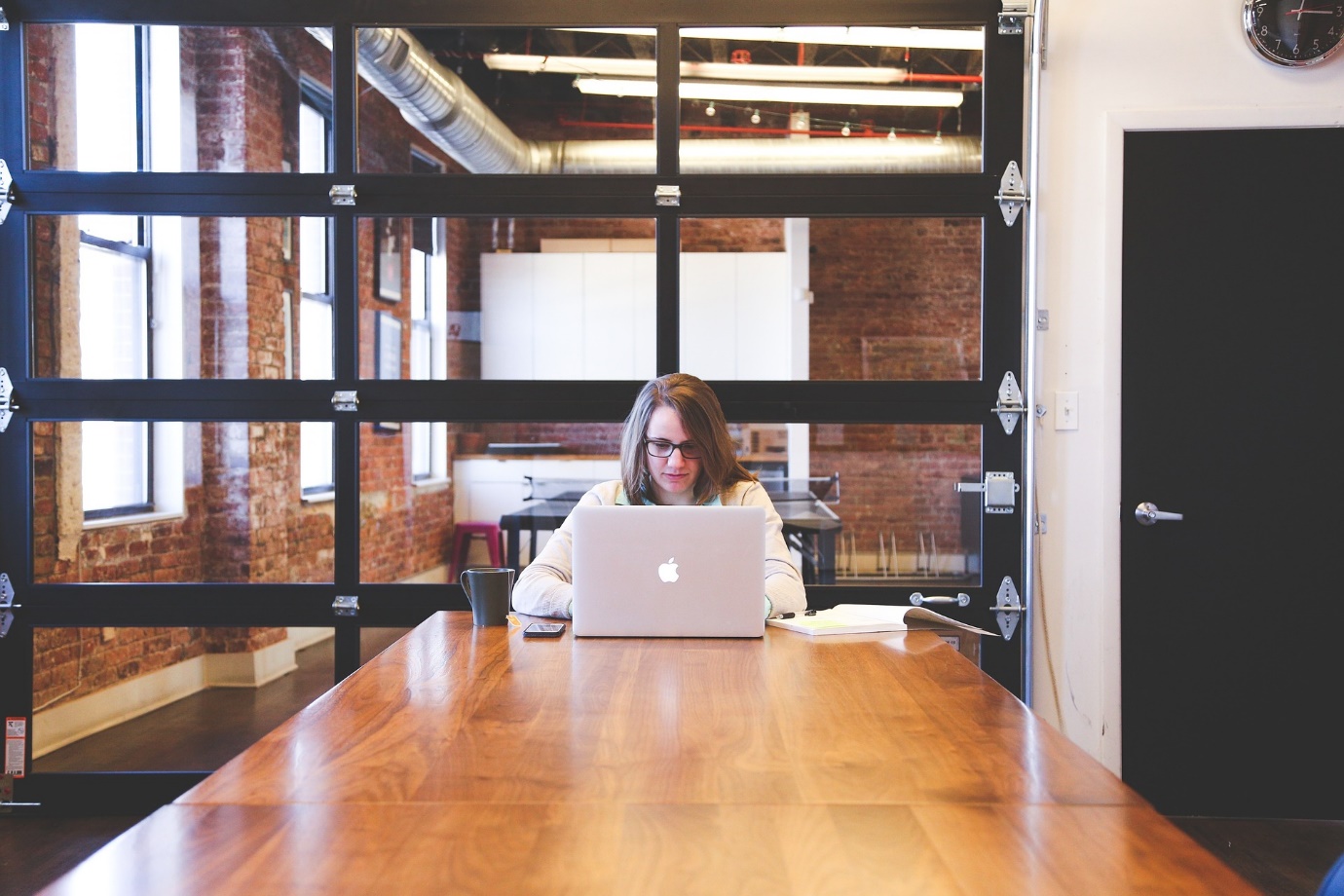 Blättern Sie zum Kapitel „Personalpronomen“. Geht es Ihnen auch manchmal so?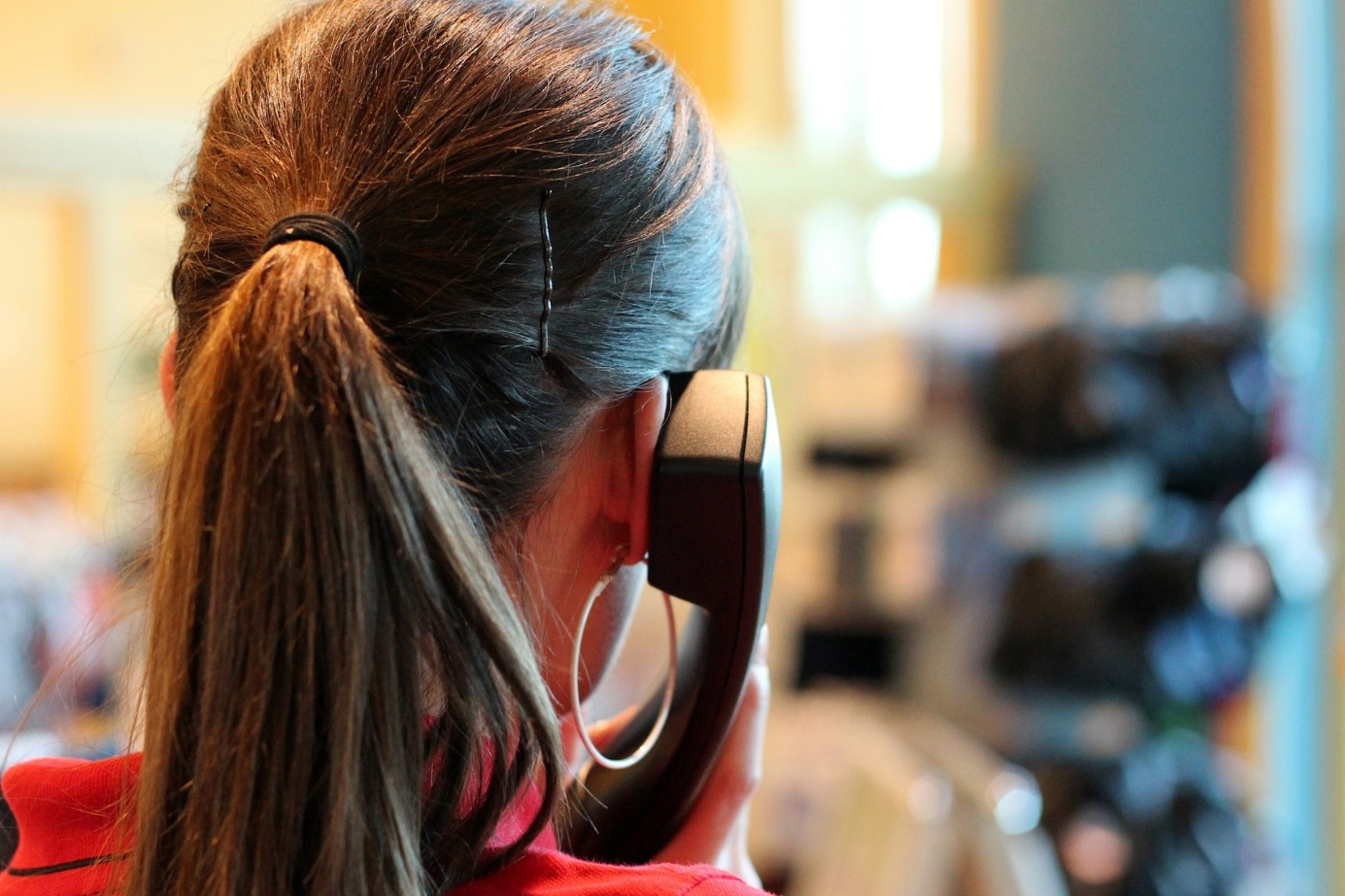 Hier hilft Ihnen das Kapitel zu Nomen und Präpositionen.
Zu viel des Guten?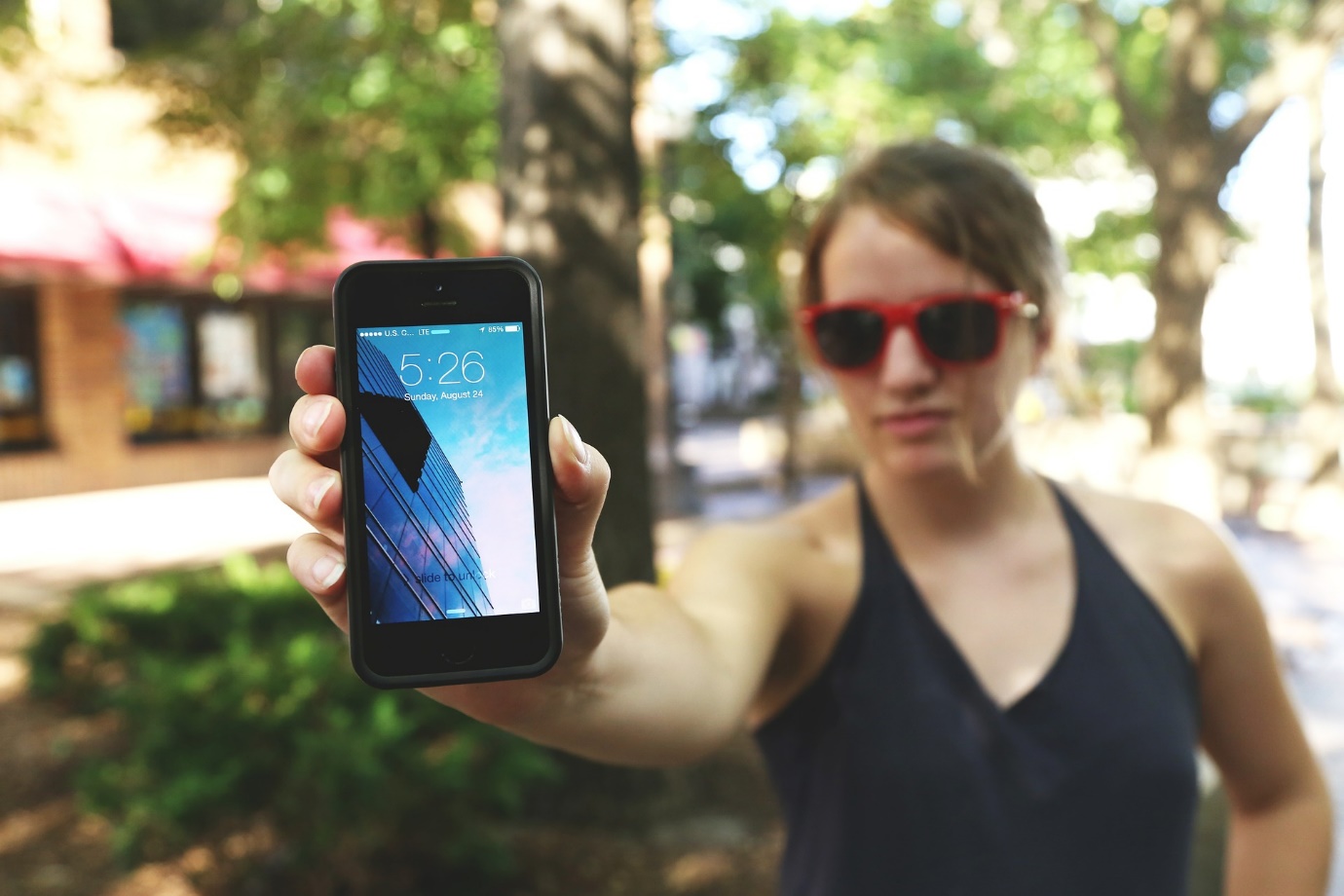 Sehr oft gehört und trotzdem ist es falsch: „meistgekaufteste“ – schauen Sie im Kapitel „Adjektive“ nach, wie man einen richtigen Superlativ bildet und was das überhaupt ist.